DZL 56/6 BJedinica za pakiranje: 1 komAsortiman: C
Broj artikla: 0086.0089Proizvođač: MAICO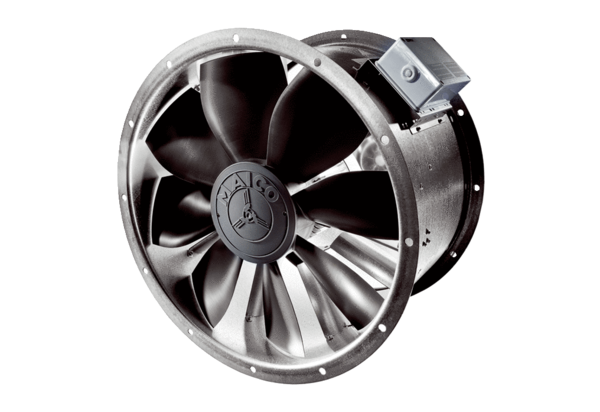 